LINGUA UNIVERSAL soukromá základní škola a mateřská škola s. r. o., 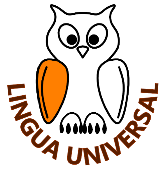 Sovova 480/2, 412 01 LitoměřiceŽÁDOST O POVOLENÍ INDIVIDUÁLNÍHO VZDĚLÁVÁNÍ Údaje o žadateli (zákonný zástupce dítěte):Podle ustanovení § 41 zákona č. 561/2004 Sb., o předškolním, základním, středním, vyšším odborném 
a jiném vzdělávání (školský zákon) žádáme o povolení individuálního vzdělávání pro našeho syna / naši dceru:Jméno a příjmení:								 r. č.: 				Bydliště: 									    Třída: 			Povolení žádáme pro období: 										Důvody pro individuální vzdělávání: 															Popis prostorového a materiálně technického zabezpečení vzdělávání a podmínek  ochrany zdraví individuálně vzdělávaného žáka: Další skutečnosti, které mají vliv na průběh vzdělávání žáka:K žádosti přikládáme:doklady osvědčující splnění požadovaného vzdělání osob, které budou žáka individuálně vzdělávat,vyjádření školského poradenského zařízení (podle § 116 školského zákona) tj. Ped.-psych. poradny nebo Spec. ped. centra,seznam učebnic a učebních textů, které budou ve výuce užívány (pouze pokud nejde o učebnice uvedené v § 27 odst. 1 školského zákona, tzn. učebnice a učební texty, kterým byla udělena schvalovací doložka MŠMT).Prohlašuji, že všechny údaje uvedené v této žádosti jsou správné a jsem si vědom/a následků nepravdivého prohlášení.V				 dne			    Podpis zákonného zástupce: 				         	OtecMatkaJméno a příjmení:Jméno a příjmení:Bydliště:Bydliště:Mobilní telefon:Mobilní telefon:Email:Email: